Приглашение к подаче конкурсных предложенийДата приглашения: 13 июня 2022 года.
 Учреждение «Академия местного управления Центральной Азии» (далее - АМУЦА) приглашает заинтересованных поставщиков представить конкурсное предложение на оказание гостиничных услуг (проживание, завтраки, ужины) и конференц-услуг (аренда конферец-зала, кофе-брейки, обеды) (годовых) для нужд АМУЦА в следующих населенных пунктах Кыргызской Республики:Лот 1.1. Гостиничные услуги (проживание, завтраки, ужины) в г. Бишкеке. Лот 1.2. Конференц-услуг (аренда конферец-зала, кофе-брейки, обеды) в г. Бишкеке.Лот 2.1. Гостиничиные услуги (проживание, завтраки, ужины) в районе г. Токмок.Лот 2.2. Конференц-услуг (аренда конферец-зала, кофе-брейки, обеды) в районе г. Токмок.Лот 3.1. Гостиничные услуги (проживание, завтраки, ужины) в г. Раззакова (ранее Исфана).Лот 3.2. Конференц-услуг (аренда конферец-зала, кофе-брейки, обеды) в г. Раззакова (ранее Исфана).Лот 4.1. Конференц-услуг (аренда конферец-зала, кофе-брейки, обеды) в г. Кара-Балта.Лот 5.1. Гостиничные услуги (проживание, завтраки, ужины) в г. Таласе. Лот 5.2. Конференц-услуг (аренда конферец-зала, кофе-брейки, обеды) в г. Талас.Лот 6.1. Гостиничные услуги (проживание, завтраки, ужины) в г. Баткене. Лот 6.2. Конференц-услуг (аренда конферец-зала, кофе-брейки, обеды) в г. Баткен.Вы должны представить цены для всех товаров по данному предложению на один или более лотов. Ваше ценовое предложение будет оцениваться по каждому лоту отдельно. Победителем(-ями) будет(-ут) признан(-ы) поставщик(-и), предложивший(-ие) низкую оцененную стоимость при надлежащем качестве по указанным позициям по каждому лоту. Оценка по лоту будет проводиться в целом, по всем позициям.Из числа победителей конкурса, будет составлен список поставщиков, с которыми Заказчик по мере необходимости может заключить конкретный договор на оказание гостиничных услуг (проживание, завтраки, ужины) и конференц-услуг (аренда конферец-зала, кофе-брейки, обеды) (годовых) для нужд АМУЦА по ценам и на условиях указанным в годовом Договоре. Вы должны представить один оригинал конкурсного предложения с заполненной Формой Конкурсного предложения до 18:00 часов 20 июня 2022 года. Ваше конкурсное предложение в приложенном формате должно быть должным образом ПОДПИСАНО, запечатано в конверт, адресовано и доставлено по следующему адресу:Адрес Покупателя: 	г. Бишкек, ул. Шевченко 114 (пересекает ул. Абдумомунова), 1-й этаж			Академия местного управления Центральной АзииТелефон (раб.) 	(0312) 976530либо предоставлено по электронной почте на e-mail: szhumagulova@dpi.kg с пометкой «Конкурсное предложение на оказание гостиничных и конференц-услуг»Ваше конкурсное предложение, написанное на русском языке, должно сопровождаться уместной информацией для каждой оцениваемой позиции.Минимальные квалификационные требования для Поставщиков услуг:поставщик услуг может быть индивидуальным предпринимателем, юридическим лицом. Для подтверждения юридического статуса необходимо предоставить индивидуальному предпринимателю - свидетельство о государственной регистрации в качестве индивидуального предпринимателя (патент), юридическому лицу - свидетельство о государственной регистрации в качестве юридического лица. поставщик услуг должен иметь опыт работы по оказанию гостиничных и конференц-услуг не менее 2 (трех) лет на рынке Кыргызской Республики. Необходимо предоставить индивидуальному предпринимателю – резюме, юридическому лицу - портфолио компании.положительная деловая репутация. Необходимо предоставить - не менее не менее 1 (одной) рекомендации – для лотов.предоставление услуг на условии безналичной пост-оплаты. Необходимо предоставить - банковские реквизиты.соответствовать техническим требованиям. Необходимо предоставить сведения и информацию, подтверждающие соответствие (указано в Технических требованиях).Окончательный срок подачи конкурсных предложений Заказчиком по указанному в пункте 4 адресу определен как: до 18:00 часов 20 июня 2022 года.Вы должны представить только одно конкурсное предложение для вышеуказанных позиций. Вы можете предоставить предложение в отношении одного или нескольких лотов. Ваше предложение должно быть напечатано или написано несмываемыми чернилами и соответствующе подписано Вами или Вашим уполномоченным представителем. Не подписанные Формы конкурсного предложения не будут рассматриваться. Ваше конкурсное предложение должно быть представлено согласно следующим инструкциям и в соответствии с приложенной Формой Договора. Приложенные условия оказания услуг являются неотъемлемой частью договора. ЦЕНЫ: Цены должны быть в следующей валюте: кыргызский сом. ОЦЕНКА КОНКУРСНЫХ ПРЕДЛОЖЕНИЙ: конкурсные предложения, определенные как существенно отвечающие техническим спецификациям, будут оценены путем сравнения их цен. Конкурсное предложение, существенно не отвечающее требованиям, если оно содержит значительные отклонения или оговорки к срокам, условиям и спецификациям Приглашения, не будет рассматриваться дальше. Заказчик будет оценивать, и сравнивать только те предложения, которые определены как существенно отвечающие требованиям. ПРИСУЖДЕНИЕ ДОГОВОРА. Договор будет присужден претенденту или претендентам, предложившему наименьшую оцененную цену, которая отвечает техническим требованиям и финансовым возможностям. Выигравший Претендент или претенденты подпишут договор (ы) в соответствии с прилагаемой формой договора и сроками, и условиями оказания услуг.СРОК ДЕЙСТВИЯ КОНКУРСНОГО ПРЕДЛОЖЕНИЯ: Ваше конкурсное предложение должно действовать на период тридцать (30) календарных дней со дня окончательного срока представления конкурсного предложения, как указано в пункте 5 данного Приглашения.СРОК ПОСТАВКИ: в конкурсном предложении должен быть указан срок оказания услуг. Дополнительную информацию можно получить с 9.00 ч. до 18.00 ч. по телефонам: (0312) 976530; (0771) 524 289E-mail: szhumagulova@dpi.kgКонтактное лицо: Жумагулова Сезим, секретарь-административный ассистент проектов АМУЦА.Претендент, конкурсное предложение которого было принято, будет оповещен о присуждении договора посредством Письма о принятии конкурсного предложения в течение пятнадцати (15) календарных дней со дня представления конкурсного предложения.С уважением,Академия местного управления Центральной АзииФОРМА КОНКУРСНОГО ПРЕДЛОЖЕНИЯКому: 	Учреждение «Академия местного управления Центральной Азии»Куда: 	г. Бишкек, ул. Шевченко 114, 1-й этаж
Мы предлагаем оказать гостиничные услуги (проживание, завтраки, ужины) и/или конференц-услуги (аренда конферец-зала, кофе-брейки, обеды) в соответствии с условиями Договора, прилагаемого к данному конкурсному предложению.Цена нашего предложения включает в себя все нижеуказанные позиции в кыргызских сомах. Мы предлагаем завершить поставку услуг, описанных в данном Договоре в течение ________ (_____________________) месяцев с даты подписания Договора.Данное конкурсное предложение и Ваше письмо о принятии данного предложения будет означать обязательный договор между нами.Мы понимаем, что Вы не обязаны принимать самую низкую цену или любое другое конкурсное предложение, которое Вы получите.Мы не связаны с фирмой, которая подготовила дизайн и технические спецификации Договора, которая является предметом данного Запроса.Подпись уполномоченного лица: ________________________________
Имя и должность подписавшего лица: ___________________________
Имя Поставщика: _______________________________________
Адрес: _______________________________________Телефон: ___________________ Факс:__________________
E-mail: _______________
ФОРМА ДОГОВОРАДАННЫЙ ДОГОВОР составлен «____» ______________ 2022 г., между Учреждением «Академия местного управления Центральной Азии» (далее «Заказчик») с одной стороны и _________ (далее «Поставщик»), с другой стороны.ПОСКОЛЬКУ Заказчик запросил Конкурсные предложения для оказания гостиничных (проживание, завтраки, ужины) и/или конференц-услуги (аренда конферец-зала, кофе-брейки, обеды), которые будут оказаны Поставщиком, и принял конкурсное предложение на оказание услуг в соответствии с данным Договором согласно Таблице цен за единицу услуг (Прилагается). НАСТОЯЩИЙ ДОГОВОР УДОСТОВЕРЯЕТ нижеследующее:1. Следующие документы следует читать и толковать как часть этого соглашения, а именно:а) Форма Конкурсного предложения; Таблица цен, график поставки и технические требования;б) Добавление (если применимо).2. Принимая во внимание, что платежи будут произведены Заказчиком Поставщику, как далее упоминается, Поставщик настоящим заключает договор с Заказчиком на выполнение и завершение оказания услуг по данному Договору, и исправление каких-либо дефектов в соответствии с положениями данного Договора.3. Заказчик настоящим согласен оплатить в соответствии с Условиями оплаты, предусмотренными данным Договором.В УДОСТОВЕРЕНИЕ чего стороны настоящим заключили Договор, в соответствии с законодательством Кыргызской Республики на дату, указанную выше.СРОКИ И УСЛОВИЯ ПОСТАВКИЗаказчик: 	Учреждение «Академия местного управления Центральной Азии»Наименование закупки: 	Оказание гостиничных услуг (проживание, завтраки, ужины)ТАБЛИЦА ЦЕН, ГРАФИК ПОСТАВКИ И ТЕХНИЧЕСКИЕ ТРЕБОВАНИЯ:Лот 1.1. Гостиничные услуги (проживание, завтраки, ужины) в г. Бишкеке.Лот 1.2. Конференц-услуги (аренда конферец-зала, кофе-брейки, обеды) в г. Бишкеке.Лот 2.1. Гостиничиные услуги (проживание, завтраки, ужины) в районе г. Токмок.Лот 2.2. Конференц-услуги (аренда конферец-зала, кофе-брейки, обеды) в г. Токмок.Лот 3.1. Гостиничные услуги (проживание, завтраки, ужины) в г. Раззакова (ранее Исфана)Лот 3.2. Конференц-услуги (аренда конферец-зала, кофе-брейки, обеды) в г. Раззакова (ранее Исфана)Лот 4.1. Конференц-услуги (аренда конферец-зала, кофе-брейки, обеды) в г. Кара-БалтеЛот 5.1. Гостиничные услуги (проживание, завтраки, ужины) в г. Таласе.Лот 5.2. Конференц-услуги (аренда конферец-зала, кофе-брейки, обеды) в г. Таласе.Лот 6.1. Гостиничные услуги (проживание, завтраки, ужины) в г. БаткенеЛот 6.2. Конференц-услуги (аренда конферец-зала, кофе-брейки, обеды) в г. БаткенеФИКСИРОВАННАЯ ЦЕНА: Цены, указанные в конкурсном предложении фиксированы и не могут быть исправлены в течение выполнения Договора.СРОК ОКАЗАНИЯ УСЛУГ: Услуги должны быть оказаны по мере необходимости на протяжении 12 (двенадцати) месяцев в течение действия срока Договора. ПРИМЕНИМОЕ ПРАВО: Договор должен трактоваться в соответствии с законодательством Кыргызской Республики.РАЗРЕШЕНИЕ СПОРОВ: Заказчик и Поставщик должны приложить все усилия для разрешения любых споров и разногласий по данному Договору путем переговоров. В случае невозможности решить разногласия мирным путем, спор должен быть урегулирован согласно законодательству Кыргызской Республики.ДОКУМЕНТЫ: Поставщик при оказании услуг должен предоставить Заказчику следующие документы:оригинал счета на оплату, накладная и подписанный акт-приема выполненных услуг и другая первичная документация.ОПЛАТА: Оплата по Договору должны быть произведена по следующему графику:     a)	100% от суммы заявки перечислением после получения услуг Заказчиком и предоставления соответствующих документов (согласно пункта 6), но не позднее 5 (пяти) банковских дней со дня получения счета на оплату и подписанного акта приема выполненных услуг.ТЕХНИЧЕСКИЕ ТРЕБОВАНИЯ: Поставщик подтверждает соответствие требуемым техническим требованиям (в случае расхождений Поставщик должен перечислить все расхождения). Технические требования к гостиничным услугам (проживание, завтраки, ужины):- Система отопления и кондиционирования;- Наличие соответствующей мебели; - Смена постельного белья 1 раз в 2–3  дня;- Наличие завтрака;- Наличие соответствующего оборудования и посуды для оказания услуги (Посуда должна быть без трещин, чистая; скатерть чистая, белая без грязи и пятен; полый набор ложек вилок и стаканов одного типа, представить столы по мере необходимости);- Блюда должны быть приготовлены из свежих продуктов, в соответствующих санитарных нормах.Технические требования к конференц услугам (аренда конферец-зала, кофе-брейки, обеды):- Система отопления и кондиционирования;- Наличие соответствующей мебели; - Наличие соответствующего оборудования и посуды для оказания услуги (Посуда должна быть без трещин, чистая; скатерть чистая, белая без грязи и пятен; полый набор ложек вилок и стаканов одного типа, представить столы по мере необходимости);- Блюда должны быть приготовлены из свежих продуктов, в соответствующих санитарных нормах.Технические требования к гостиничным услугам (проживание, завтраки, ужины)*Меню согласовывается заранее с Заказчиком до начала заказа.Технические требования к конференц услугам (аренда конферец-зала, кофе-брейки, обеды)*Меню согласовывается заранее с Заказчиком до начала заказа.НЕВЫПОЛНЕНИЕ ОБЯЗАТЕЛЬСТВ: Заказчик может отклонить Договор, если Поставщик не выполнит услуги в соответствии со сроками и условиями, несмотря на уведомление, данное Заказчиком в течение 14 дней, без каких-либо обязательств перед Поставщиком.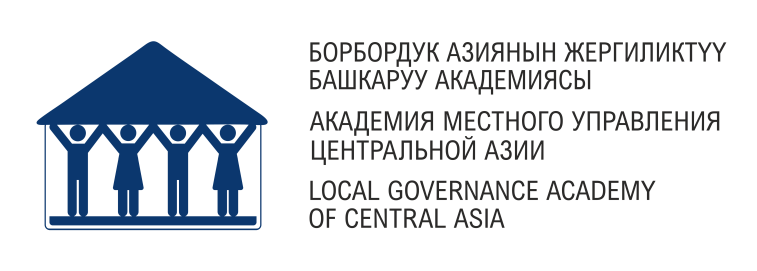 Кыргызская Республика720001, г. Бишкек, ул. Шевченко, д. 114+996 312 97-65-30academylgca@gmail.com www.myktyaimak.gov.kg#НаименованиеЦена (в сомах)Срок оказания услуг1Проживание с завтраком (1 местный номер) (за 1 человека) По мере необходимости в течение 12 (двенадцать) месяцев со дня опубликования списка поставщиков 2Проживание с завтраком (2-местный номер) (за 1 человека) По мере необходимости в течение 12 (двенадцать) месяцев со дня опубликования списка поставщиков 3Ужин (за 1 человека)По мере необходимости в течение 12 (двенадцать) месяцев со дня опубликования списка поставщиков #НаименованиеЦена (в сомах)Срок оказания услуг1Аренда конференц-зала до 25 чел. (в день) По мере необходимости в течение 12 (двенадцать) месяцев со дня опубликования списка поставщиков2Кофе-брейк (за 1 человека)По мере необходимости в течение 12 (двенадцать) месяцев со дня опубликования списка поставщиков3Обед (за 1 человека)По мере необходимости в течение 12 (двенадцать) месяцев со дня опубликования списка поставщиковПодпись и печать Заказчика:Имя уполномоченного ПредставителяПодпись и печать Поставщика: Имя уполномоченного Представителя#НаименованиеЦена (в сомах)Срок оказания услуг1Проживание с завтраком (1 местный номер) (за 1 человека) По мере необходимости в течение 12 (двенадцать) месяцев со дня опубликования списка поставщиков 2Проживание с завтраком (2-местный номер) (за 1 человека) По мере необходимости в течение 12 (двенадцать) месяцев со дня опубликования списка поставщиков 3Ужин (за 1 человека)По мере необходимости в течение 12 (двенадцать) месяцев со дня опубликования списка поставщиков #НаименованиеЦена (в сомах)Срок оказания услуг1Аренда конференц-зала до 25 чел. (в день) По мере необходимости в течение 12 (двенадцать) месяцев со дня опубликования списка поставщиков2Кофе-брейк (за 1 человека)По мере необходимости в течение 12 (двенадцать) месяцев со дня опубликования списка поставщиков3Обед (за 1 человека)По мере необходимости в течение 12 (двенадцать) месяцев со дня опубликования списка поставщиков#НаименованиеЦена (в сомах)Срок оказания услуг1Проживание с завтраком (1 местный номер) (за 1 человека) По мере необходимости в течение 12 (двенадцать) месяцев со дня опубликования списка поставщиков 2Проживание с завтраком (2-местный номер) (за 1 человека) По мере необходимости в течение 12 (двенадцать) месяцев со дня опубликования списка поставщиков 3Ужин (за 1 человека)По мере необходимости в течение 12 (двенадцать) месяцев со дня опубликования списка поставщиков #НаименованиеЦена (в сомах)Срок оказания услуг1Аренда конференц-зала до 25 чел. (в день) По мере необходимости в течение 12 (двенадцать) месяцев со дня опубликования списка поставщиков2Кофе-брейк (за 1 человека)По мере необходимости в течение 12 (двенадцать) месяцев со дня опубликования списка поставщиков3Обед (за 1 человека)По мере необходимости в течение 12 (двенадцать) месяцев со дня опубликования списка поставщиков#НаименованиеЦена (в сомах)Срок оказания услуг1Проживание с завтраком (1 местный номер) (за 1 человека) По мере необходимости в течение 12 (двенадцать) месяцев со дня опубликования списка поставщиков 2Проживание с завтраком (2-местный номер) (за 1 человека) По мере необходимости в течение 12 (двенадцать) месяцев со дня опубликования списка поставщиков 3Ужин (за 1 человека)По мере необходимости в течение 12 (двенадцать) месяцев со дня опубликования списка поставщиков #НаименованиеЦена (в сомах)Срок оказания услуг1Аренда конференц-зала до 25 чел. (в день) По мере необходимости в течение 12 (двенадцать) месяцев со дня опубликования списка поставщиков2Кофе-брейк (за 1 человека)По мере необходимости в течение 12 (двенадцать) месяцев со дня опубликования списка поставщиков3Обед (за 1 человека)По мере необходимости в течение 12 (двенадцать) месяцев со дня опубликования списка поставщиков#НаименованиеЦена (в сомах)Срок оказания услуг1Аренда конференц-зала до 25 чел. (в день) По мере необходимости в течение 12 (двенадцать) месяцев со дня опубликования списка поставщиков2Кофе-брейк (за 1 человека)По мере необходимости в течение 12 (двенадцать) месяцев со дня опубликования списка поставщиков3Обед (за 1 человека)По мере необходимости в течение 12 (двенадцать) месяцев со дня опубликования списка поставщиков#НаименованиеЦена (в сомах)Срок оказания услуг1Проживание с завтраком (1 местный номер) (за 1 человека) По мере необходимости в течение 12 (двенадцать) месяцев со дня опубликования списка поставщиков 2Проживание с завтраком (2-местный номер) (за 1 человека) По мере необходимости в течение 12 (двенадцать) месяцев со дня опубликования списка поставщиков 3Ужин (за 1 человека)По мере необходимости в течение 12 (двенадцать) месяцев со дня опубликования списка поставщиков #НаименованиеЦена (в сомах)Срок оказания услуг1Аренда конференц-зала до 25 чел. (в день) По мере необходимости в течение 12 (двенадцать) месяцев со дня опубликования списка поставщиков2Кофе-брейк (за 1 человека)По мере необходимости в течение 12 (двенадцать) месяцев со дня опубликования списка поставщиков3Обед (за 1 человека)По мере необходимости в течение 12 (двенадцать) месяцев со дня опубликования списка поставщиков#НаименованиеЦена (в сомах)Срок оказания услуг1Проживание с завтраком (1 местный номер) (за 1 человека) По мере необходимости в течение 12 (двенадцать) месяцев со дня опубликования списка поставщиков 2Проживание с завтраком (2-местный номер) (за 1 человека) По мере необходимости в течение 12 (двенадцать) месяцев со дня опубликования списка поставщиков 3Ужин (за 1 человека)По мере необходимости в течение 12 (двенадцать) месяцев со дня опубликования списка поставщиков #НаименованиеЦена (в сомах)Срок оказания услуг1Аренда конференц-зала до 25 чел. (в день) По мере необходимости в течение 12 (двенадцать) месяцев со дня опубликования списка поставщиков2Кофе-брейк (за 1 человека)По мере необходимости в течение 12 (двенадцать) месяцев со дня опубликования списка поставщиков3Обед (за 1 человека)По мере необходимости в течение 12 (двенадцать) месяцев со дня опубликования списка поставщиков№ПозицияТребование Подтверждение1ПроживаниеГостиничные номера: Наличие возможности размещения одновременно как минимум 80 (восемьдесят) человекФото 2ПроживаниеГостиничные номера: Наличие в каждом отдельном номере душа (круглосуточная подача холодной и горячей воды) и туалета. Фото3ЗавтракМеню, включающее не менее: *- 1 выпечка (самсы, пирожки, курники, бутерброды)- 1 блюдо (каша, яичница, омлет)- Фрукты по сезону- Напитки (вода, чай, кофе, сливки, лимон, сахар, варенье, джем)Фото4Ужин Меню, включающее не менее: *- Салат- Второе (мясное или рыбное блюдо с гарниром);- Напитки (вода, чай, сахар)Фото1Конференц-услугиНаличие как минимум 1 (одного) конференц-зала вместимостью не менее 30 человек.Фото2Кофе-брейк Меню, включающее не менее: *- 2 мясных изделия (самсы, пирожки, курники, бутерброды);- 2 кондитерских изделия (пирожные, печенье, кексы);- Чай, кофе, сливки, сахарФото3Обед Меню, включающее не менее: *- Салат;- Первое (мясной суп из говядины или курицы);- Второе (мясное или рыбное блюдо с гарниром);- Напитки (вода, чай, сахар).ФотоНАИМЕНОВАНИЕ ПОСТАВЩИКА:Уполномоченная подпись:Место:Дата: